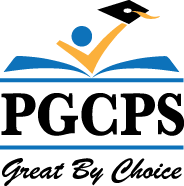 Transition-to-Work (TTW) ProgramLight Duty Availability FormPlease complete this form and send it to the Risk Management and Workers’ Compensation Office by way of email to workers.compensation@pgcps.org or fax to 301-952-6027. Signature                                                                                                           DateName of Requestor (Last, First)Name of Requestor (Last, First) Department: Department:Phone:Phone:Email Address: Email Address: Number of Light Duties Positions Available in your Department/Office:Duty #1:  Brief Description of Duties: Brief Description of Duties:Date(s) Available:Duty #2: Brief Description of Duties: Brief Description of Duties:Date(s) Available:Duty #3: Brief Description of Duties: Brief Description of Duties:Date(s) Available:Duty #4: Brief Description of Duties: Brief Description of Duties:Date(s) Available: